Publicado en Valencia, España el 15/04/2020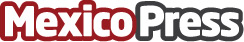 CoronaFirewall conecta a médicos y pacientes, sin salir de casa, para combatir el COVID-19 en LatinoaméricaUna startup española se alió con un grupo de médicos líder en Latinoamérica para desarrollar, en cuestión de días, una plataforma que combate el coronavirus, conectando médicos y pacientes, sin salir de casaDatos de contacto:Isabella Gomez Torres5519207912Nota de prensa publicada en: https://www.mexicopress.com.mx/coronafirewall-conecta-a-medicos-y-pacientes Categorías: Internacional Medicina Emprendedores E-Commerce Software http://www.mexicopress.com.mx